  MEVAGISSEY PARISH COUNCILmevagisseyparishcouncil.co.ukChairman										Clerk to the CouncilMr M Roberts										Mr P HowsonRowan											TrevellionTregoney Hill										School HillMevagissey										MevagisseyPL26 6RF										PL26 6TH01726 842267										07570 832669michaeljohnroberts@hotmail.co.uk							              mevaclerk@btinternet.comTo all members of the Parish CouncilDear Councillor,				PARISH COUNCIL PLANNING MEETING You are summoned to attend the next planning meeting.It will be held at the Mevagissey Activity Centre on Friday 19 November 2021 starting at 7pm.The order of business is given below.Yours faithfully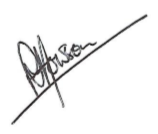 PJ HowsonClerk to the CouncilAGENDA1.	To receive Apologies. 2.	To receive Declarations of Interest and Gifts.3.	Presentation by Derek Jackson of Koha Architects Ltd of their proposals for 15 Polkirt Hill.4.	Public participation. 5.	Planning applications.5a.	PA21/10309 : Minor alterations to dwelling and extension to existing balcony.  Birkburn 152 Portmellon Park 	Mevagissey PL26 6XD5b.	PA21/09150 : PROPOSED CONVERSION OF STORE TO ONE BEDROOM APARTMENT FOR USE BY A 	PERSON WITH DISABILITY.  2 River Street Mevagissey PL26 6UE5c.	PA21/10014 : Listed Building Consent for replacement of timber casement and sash windows with like for like. 	Chyreen And Windyknowe Portmellon St Austell PL26 6PJ5d.	PA21/09606 : Works to a tree subject to a TPO: T1 Oak - Remove three lower branches overhanging the garden of 	10 Roberts Close, to allow light to reach the greenhouse.  Mevagissey House Vicarage Hill Mevagissey PL26 6SZ5e.	PA21/09348 : Erection of garage with gym/office over and change of use of this area of land to form part of the 	curtilage of Kerryanna.  Kerryanna Valley Road Mevagissey St Austell Cornwall PL26 6SA5f.	PA21/09455 : To form first floor balcony off bedroom.  10 Tregoney Hill Mevagissey St Austell Cornwall PL26 	6RD5g.	PA21/07262 : Proposed annexe and first floor extension. (Revised design following PA20/02838.)  	Highbury 5 Higher Lavorrick Mevagissey PL26 6TB6.	Marine Licence Application6a.	MLA/2021/00413 : Seaweed Farm St Austell Bay, Cornwall.7.	To receive an update on planning enforcement cases.8.	Planning decisions (for information).9.	Other planning matters.10.	Date of next planning meeting: 17 December 2021.NOTE: The meeting will include an opportunity for members of the public to make representations and give evidence on any item appearing on this agenda.  No member of the public may speak for longer than three minutes.  The meeting has been advertised as a public meeting and as such could be recorded by broadcasters, the media or members of the public.  PPE MASKS TO BE WORN UNLESS SPEAKING